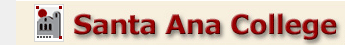 SAC Online General Education Courses for the Intersegmental General Education Transfer Curriculum (IGETC) This outline lists online, hybrid and telecourses that will fulfill requirements in attaining a degree.  
Please refer to SAC College catalog for exact requirements2011-2012Plan CSAC 2011 - 2012 Online Courses & TV CoursesAREA 1 - ENGLISH COMMUNICATION C.S.U.: 3 courses required, one from each group.U.C.: 2 courses required, one each from Group A and B.AREA 1 - ENGLISH COMMUNICATION C.S.U.: 3 courses required, one from each group.U.C.: 2 courses required, one each from Group A and B.Group A: English Composition1 course, minimum 3 units.Group A: English Composition1 course, minimum 3 units.English 101 ** or 101H**English 101Group B: Critical Thinking-English Composition1 course, 3 semester units.Group B: Critical Thinking-English Composition1 course, 3 semester units.English 102 ** or 102h** or 103** or 103H** or Philosophy 110 or 110H.English 102,103Philosophy 110Group C: Oral Communication (CSU ONLY)1 course, 3 semester units.Group C: Oral Communication (CSU ONLY)1 course, 3 semester units.Speech Communication 102, 103** or 103H**, 140, 145AREA 2 - MATHEMATICAL CONCEPTS & QUANTITATIVE REASONING1 course, 3 semester units.AREA 2 - MATHEMATICAL CONCEPTS & QUANTITATIVE REASONING1 course, 3 semester units.Math 105, 140**, 145, 150** , 170**, 180**orMathematics 105, 140l80H**, 185, 219** or 2l9H**, 280; Social Science 2l9** or 219H**.AREA 3 - ARTS & HUMANITIES3 courses, 9 semester units, with at least one course from Group A and one course from Group B.AREA 3 - ARTS & HUMANITIES3 courses, 9 semester units, with at least one course from Group A and one course from Group B.Group A: Arts (minimum 1 course)Group A: Arts (minimum 1 course)Art 100** or 100H**, 101, 102, 103, 104, 105, Art 100 106, 108;Dance 100** or 100H**, 102, 105;Interdisciplinary Studies 121Interdisciplinary Studies 121 (TV)Music 101** or 101H**, 102** or 102H**, 103,Music 101, 211104, 111, 211;Photography 150Television/Video Communications 103, 104;Theatre Arts 100, 101, 103, 104, 105, 106Theatre Arts 100Plan CSAC 2011 - 2012 Online Courses & TV CoursesGroup B: Humanities (minimum 1 course)Group B: Humanities (minimum 1 course)Chinese 102English 102** or 102H**, 206, 220, 231, 232, English 102, 220233A or 233B or 233C or 233D, 241, 242, 243, 245, 246, 271, 272, 278; French 102, 201** or 201H**, 202** or 202H**;History 101** or 101H**, 102** or 102H**; 150, 151, 153, 163*Interdisciplinary Studies 200Japanese 102Philosophy 106** or 106H**, 108, 112, 118; Sign Language 111, 112, 116; Spanish 102** or 102H**, 195A, 195B, 201** Spanish 102Or 201H**, 202** or 202H**.Vietnamese 102Plan CSAC 2011 - 2012 Online Courses & TV CoursesAREA 4- SOCIAL & BEHAVIORAL SCIENCES3 courses, 9 semester units from at least 2 disciplines or an interdisciplinary sequence.AREA 4- SOCIAL & BEHAVIORAL SCIENCES3 courses, 9 semester units from at least 2 disciplines or an interdisciplinary sequence.Anthropology 100** or 100H**, 103, 104** or Anthropology 100 (TV)104H**; 105, 125Asian American Studies 101Biology 200Black Studies 101Chicano Studies 101Communication and Media Studies 111Criminal Justice 101 Criminal Justice 101Economics 120, 121;Economics 120, 121English 104** or 104H**Environmental Studies 200Ethnic Studies 101** or 101H**, 102** or 102H**.Geography 100** or 100H**, 102** or 102H**, History 105, 118, 120** or 120H**, 121** or History 120, 121121H**, 122**, 123, 124** or 124H**, 125, 127, 133, 146, 163*, 181; Human Development 107**; Human Development 107 Interdisciplinary Studies 117H, 155, Political Science 101** or 101H**, 200** or Political Science 101200H**, 201, 220;Psychology 100** or 100H**, 140, 157**, 170, Psychology 100 (TV)200, 219, 230, 240, 250; Science 200Sociology 100** or 100H**, 140** or Sociology 100 140H**, 240; Speech Communication 206** or 206H**; TV/Video Communications 105** or 105H**; Women’s Studies 101**, 102, 201**.Plan CSAC 2011 - 2012 Online Courses & TV CoursesAREA 5 - PHYSICAL & BIOLOGICAL SCIENCES2 courses, 7-9 semester units with one Physical Science course and one Biological Science course; at least one must include a corresponding laboratory (indicated by “L” in parentheses).AREA 5 - PHYSICAL & BIOLOGICAL SCIENCES2 courses, 7-9 semester units with one Physical Science course and one Biological Science course; at least one must include a corresponding laboratory (indicated by “L” in parentheses).Group A: Physical Science (3 units)Group A: Physical Science (3 units)Astronomy 109, 110** or 110H**140(L);Chemistry 109(L)**, 119(L)**, 209(L)**, 210(L),  219**(L) Chemistry 109, 209 (on campus lab)or 219H(L)**, 229(L);Earth Science 110** or 110H**, 115 (L) 150**or 150H**;Environmental Studies 140Geography 101**; 101(L), Geology 101**, 101(L), 140, 150** or 150H**, Geology 101 201(L); Physical Science  115(L), 117**, 118(L)**; Physics 109(L)**, 210(L)**, 211 (L)**,217(L)**, 227(L)**, 237(L)**, 279(L)**,289(L)**.Group B: Biological Science (1 course)Group B: Biological Science (1 course)Anthropology 101, 101(L); Biology 109** or 109H**, 109(L), 115(L), Biology 109 139(L), 177, 211(L), 212(L), 214(L) 229(L)**, 239(L)Biology 239(on campus lab)249(L), 259(L); Biology249(Lecture only, On campus lab)Environmental Studies 259(L).Plan CSAC 2011 - 2012 Online Courses & TV CoursesAREA 6- LANGUAGE OTHER THAN ENGLISH (U.C. ONLY)Satisfactory completion of two years of high school coursework in one language other than English with grades of “C” or better***; ORcompletion of one of the following: AREA 6- LANGUAGE OTHER THAN ENGLISH (U.C. ONLY)Satisfactory completion of two years of high school coursework in one language other than English with grades of “C” or better***; ORcompletion of one of the following: Chinese 101, French 101, Spanish 101Japanese 101, Sign Language 110, Spanish 101** or 101H**, Vietnamese 101ORsatisfactory completion, with “C” grades or better, of two years of formal schooling at the sixth grade level or higher in an institution where the language of instruction is not English;ORsatisfactory score in examinations of languages other than English as follows:3 or higher on College Board Advanced Placement Examination, 5 or higher on International Baccalaureate Higher Level Examination; SAT II:  Subject tests (see a counselor for required scores); A, B, or C on “O” Level Exam; 5, 6, or 7 on “A” Level ExamORsatisfactory completion of an achievement test administered by a college in language other than English equivalent to two years of high school language. If an achievement test is not available a SAC faculty member may verify competency.ORsatisfactory completion, with “C” grades or better, of two years of formal schooling at the sixth grade level or higher in an institution where the language of instruction is not English;ORsatisfactory score in examinations of languages other than English as follows:3 or higher on College Board Advanced Placement Examination, 5 or higher on International Baccalaureate Higher Level Examination; SAT II:  Subject tests (see a counselor for required scores); A, B, or C on “O” Level Exam; 5, 6, or 7 on “A” Level ExamORsatisfactory completion of an achievement test administered by a college in language other than English equivalent to two years of high school language. If an achievement test is not available a SAC faculty member may verify competency.AMERICAN INSTITUTIONS REQUIREMENT (Not part of IGETC. Maybe completed prior to transfer)CSU has an American Institutions graduation requirement that is separate from IGETC. Courses used to meet the CSU requirement can also be used in Area 3 or 4. To meet the CSU requirement, students should take AMERICAN INSTITUTIONS REQUIREMENT (Not part of IGETC. Maybe completed prior to transfer)CSU has an American Institutions graduation requirement that is separate from IGETC. Courses used to meet the CSU requirement can also be used in Area 3 or 4. To meet the CSU requirement, students should take Political Science 101** or 101H** AND Political Science 101 one of the following courses: one of the following courses: History 118, 120**, 120H**, 121**, History 120, 121121H**, 122**, 123, 124**, 124H**, 127, 146.UC requires the completion of a college course or courses with a grade of “C” or better OR a one-year course in high school in U.S. History or a half-year course in U.S. History and a half-year course in American Government with grades of “C” or better (UCLA requires grades of “B”). UCSB requires the completion of a college course. If you are using college coursework to satisfy this requirement, check the appropriate UC catalog to determine which course(s) to take.UC requires the completion of a college course or courses with a grade of “C” or better OR a one-year course in high school in U.S. History or a half-year course in U.S. History and a half-year course in American Government with grades of “C” or better (UCLA requires grades of “B”). UCSB requires the completion of a college course. If you are using college coursework to satisfy this requirement, check the appropriate UC catalog to determine which course(s) to take.For possible exceptions, due to extraordinary circumstances, please see a counselor for guidelines and petition.* Courses designated with an asterisk may be counted in one area only.**Indicates that transfer credit may be limited by either UC or CSU or both.Please consult with a counselor for additional information.***High School transcript must be on file in the admissions office. Please consult with a counselor for additional information.(L) Designates courses with a laboratory.For possible exceptions, due to extraordinary circumstances, please see a counselor for guidelines and petition.* Courses designated with an asterisk may be counted in one area only.**Indicates that transfer credit may be limited by either UC or CSU or both.Please consult with a counselor for additional information.***High School transcript must be on file in the admissions office. Please consult with a counselor for additional information.(L) Designates courses with a laboratory.